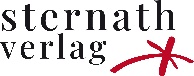 Beatrix SternathAuf Weihnachten zuEin Adventkalender zum Lesen56 Seiten, Format: 13,5 x 21cm. Sternath Verlag, Mallnitz.Preis: 15.- Euro.Das hochwertig gestaltete Büchlein begleitet mit 24 besinnlichen Gedichten und Geschichtchen durch die Vorweihnachtszeit. Ein Adventkalender zum Lesen – so kann jeder Tag im Advent mit stimmungsvollen Gedanken begonnen werden oder mit Vorfreude auf das Fest ausklingen, ob alleine oder in freundlicher Gesellschaft, am Frühstückstisch oder abends am warmen Ofen. Das edle Bändchen in weinrotem Leinen mit Goldprägung ist auch ein schönes Geschenk für die Vorweihnachtszeit. Ein Buch zum Freude-Bereiten, sich selbst oder einem lieben Menschen.Im klassischen Buchhandel wird dieser hochwertige Leinenband nicht erhältlich sein. Aus grundsätzlichen Überlegungen zur Praxis des heutigen Großhandels – Stichwort „Amazon“ – liefert der in den Hohen Tauern beheimatete Sternath Verlag seine Bücher ausschließlich selbst aus bzw. über einige wenige ausgewählte Buchhändler. 			Bestellungen: 		STERNATH VERLAG, 
			9822 Mallnitz 130, Österreich			bestellung@sternathverlag.at
			www.sternathverlag.at
			+43 (0)664 2821259